5. třída - 19. 10. 2020ČESKÝ JAZYKZahrajte si kufr s někým z rodiny (SLOVESA) – děti popisují činnost a ostatní hádají, nesmí použít kořen slova (např. dítě popisuje sloveso VAŘIT: je to činnost, při které používám suroviny, po této činnosti je můžu jíst …..). Rozvoj slovní zásoby.Tento úkol vypracuj až po ONLINE HODINĚ: Pravopisníček 43/2 – vymysli s 8 slovními spojeními jednoduché věty (do sešitu ČJ – školní), u 3 vět urči slovní druhy.MATEMATIKASčítej římská čísla, výsledek také zapiš římskými čísly: (sešit M – školní)X + II = 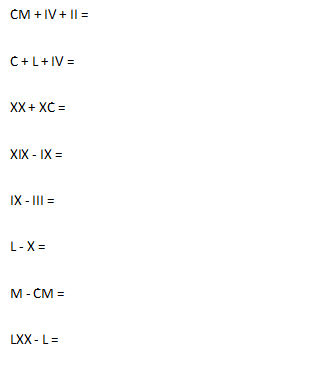 V + IV = 			IX + IV =II + IV =XL + V =L + L =XV + XI =IX + XX =Vypočítej magické čtverce: (do cvičného sešitu)ANGLIČTINAPopiš obrázek pomocí frází THERE IS/THERE ARE: (popiš kde je kočka, hodiny, aktovka, knihy, květina, krabička – do sešitu AJ – školní)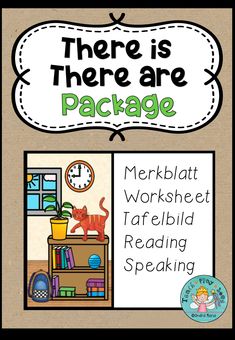 Pokud si chceš procvičit učivo, podívej se na tento odkaz:https://procvicovani-uciva.webnode.cz/anglicky-jazyk/a5-trida-project-1/(Přechod na odkaz: kurzor máš na odkazu, zmáčkneš CTRL+kliknutí)83597212420362461565762596055